CHANT D’ENTREE: QU’EXULTE TOUT L’UNIVERSQu’exulte tout l’univers, que soit chantée en tous lieuLa puissance de Dieu.Dans une même allégresse, terre et cieux dansent de joie,Chante alléluia !Par amour des pécheurs la lumière est venue ;Elle a changé les cœurs de tous ceux qui l’ont reconnue.Vous étiez dans la nuit, maintenant jubilezDieu vous donne la vie ; par amour il s’est incarné.Exultez, rendez gloire, chantez que Dieu est bon,Christ est notre victoire, il est notre résurrection.Que chacun reconnaisse : Jésus est notre Roi.Rejetons nos tristesses pour une éternité de joie.Première lecture : lecture du prophète Daniel (7, 9-10.13-14)« Son habit était blanc comme la neige. »psaume : 96        Le Seigneur est roi, le Très-Haut sur toute la terre ! Le Seigneur est roi ! Exulte la terre !
Joie pour les îles sans nombre !
Ténèbre et nuée l'entourent,
justice et droit sont l'appui de son trône.Quand ses éclairs illuminèrent le monde,
la terre le vit et s'affola ;
les montagnes fondaient comme cire devant le Seigneur,
devant le Maître de toute la terre.Les cieux ont proclamé sa justice,
et tous les peuples ont vu sa gloire.
Tu es, Seigneur, le Très-Haut sur toute la terre,
tu domines de haut tous les dieux.Deuxième lecture : Lecture de la 2ème lettre de saint Pierre apôtre (1, 16-19)« Cette voix venant du ciel, nous l’avons-nous-mêmes entendue »EVANGILE : Alléluia, alléluia ! « Celui-ci est mon Fils bien-aimé, en qui je trouve ma joie : écoutez-le ! » Alléluia !Evangile de Jésus-Christ selon St Matthieu (17, 1-9)« Son visage devint brillant comme le soleil » En ce temps-là, Jésus prit avec lui Pierre, Jacques et Jean son frère, et il les emmena à l’écart, sur une haute montagne. Il fut transfiguré devant eux ; son visage devint brillant comme le soleil, et ses vêtements, blancs comme la lumière. Voici que leur apparurent Moïse et Élie, qui s’entretenaient avec lui. Pierre alors prit la parole et dit à Jésus : « Seigneur, il est bon que nous soyons ici ! Si tu le veux, je vais dresser ici trois tentes, une pour toi, une pour Moïse, et une pour Élie. »  Il parlait encore, lorsqu’une nuée lumineuse les couvrit de son ombre, et voici que, de la nuée, une voix disait : « Celui-ci est mon Fils bien-aimé, en qui je trouve ma joie : écoutez-le ! » Quand ils entendirent cela, les disciples tombèrent face contre terre et furent saisis d’une grande crainte. Jésus s’approcha, les toucha et leur dit : « Relevez-vous et soyez sans crainte ! » Levant les yeux, ils ne virent plus personne, sinon lui, Jésus, seul. En descendant de la montagne, Jésus leur donna cet ordre : « Ne parlez de cette vision à personne, avant que le Fils de l’homme soit ressuscité d’entre les morts. »priere universelle: Accueille au creux de tes mains,                                                                    la prière de tes enfants !communion : NOUS T’AVONS RECONNU SEIGNEURNous t'avons reconnu Seigneur, à la fraction du pain,
notre cœur est tout brûlant quand nous venons jusqu'à toi.
Fortifie notre foi, ô Christ, en cette communion,
fais de nous un seul corps, uni en un seul esprit.Tu as dit : « Vous ferez cela en mémoire de moi ».
Pain et vin sont consacrés en signe de ton Salut.
Ils nous donnent ta vie, ô Christ, en cette communion :
corps livré, sang versé pour nous sauver du péché.Nous venons t'adorer, Seigneur, en partageant le pain,
notre roi, notre pasteur, Jésus notre Rédempteur !
Tu découvres ta gloire, ô Christ, en cette communion.
Ouvre-nous le chemin, reçois-nous auprès de toi.Par l'Esprit, apprends-nous Seigneur, à contempler ton Corps,
tu es là vraiment présent en ta sainte Eucharistie.
Tu te livres en nos mains, ô Christ, en cette communion,
mon Seigneur et mon Dieu, Jésus ma vie et ma joie !Nous voici affamés, Seigneur, tout petits devant toi.
Sous nos yeux tu multiplies le pain qui donne la vie.
Tu t’es fait nourriture, ô Christ, en cette communion.
Conduis-nous au bonheur promis à tes serviteurs.CHANT d’ENVOI : Ô VIERGE MARIEÔ Vierge Marie ô Mère très sainte,Conduis tes enfants vers le jour sans déclin.Apprends-nous à prier,Console nos cœurs,Remplis-nous de ta paixEt de ta douceur. Enseignes-nous la foiEt guide nos pas.Apprends-nous à aimer,A tout espérer.Montre-nous la vraie joieEt le vrai bonheur.Garde-nous près de toi,Protège nos cœurs.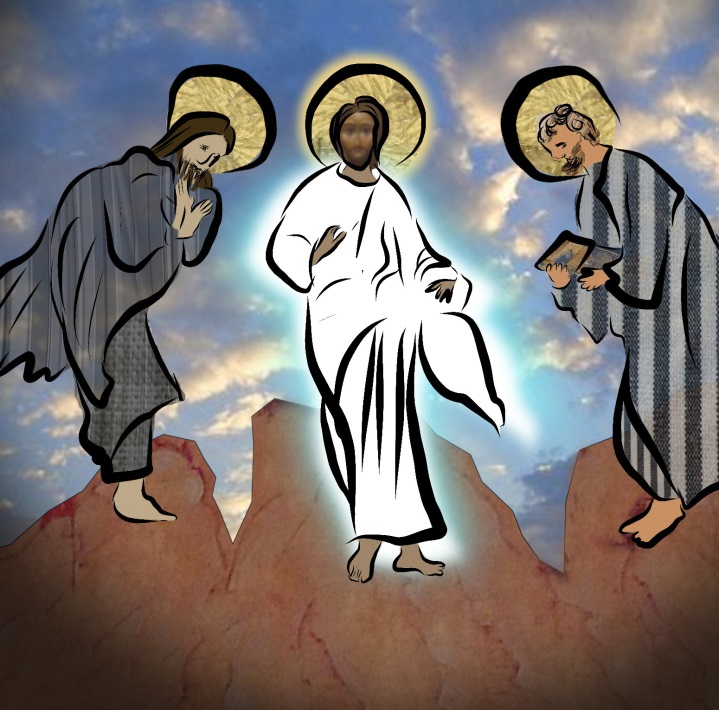 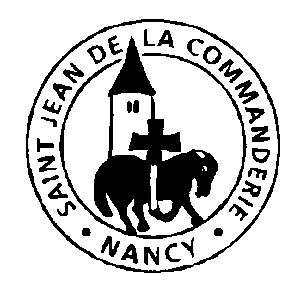 Dimanche 6 août 2023Transfiguration du SeigneurÉglise Saint-Léon IX